February 2019 Newsletter 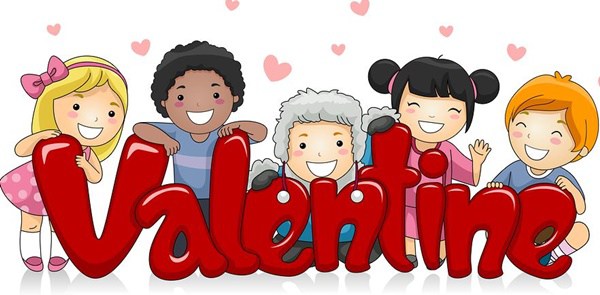 WE LOVE HAVING OUR MONTESSORI PARENTS INVOLVED!The children absolutely loved the presentations given by our parents during international weeks in January.  Thank you so much to everyone who participated.  We were completely thrilled with the creativity and enthusiasm the parents brought to their talks.  The children (even our youngest class) are very attentive during these presentations.  It never ceases to amaze us how much the children learn when someone “special” comes to class!INCOME TAX RECEIPTSIncome tax (Rélévé 24) receipts for 2018 will be issued and put in the “mailboxes” by the classroom doors at the end of February.  Please note that the Rélévé 24 is the provincial tax receipt, and for your federal income tax you need to supply a photocopy of the Rélévé 24.  Also note that according to Quebec government regulations, if we do not have your Social Insurance number it is impossible to issue a Relevé 24.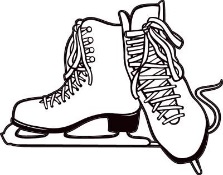 SKATING 	The indoor skating program has been as always, very successful.  Parents are invited to come to our final class on March 15 at 10:00am to see their little skater.  The arena is: Bob Birnie Arena, 58 Maywood Ave, Pointe-Claire, QC H9R 0A7SWIMMING LESSONS 	We are pleased to announce that our spring session starts on Tuesday March 26th.  These programs are for children in classrooms 1 and 2, 4 and 5 and for those children who are 3 years old (by the end of the session) and completely toilet trained.  Your child’s registration forms for the Swimming program is attached.  If you are interested, we urge you to register right away as places are limited.  SUMMER CAMP REGISTRATION 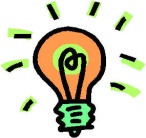 	We ask that you please return your summer camp registration forms to the office by the end of February, even if you are not completely sure of your summer schedule.  Just make your “best guess” and make the necessary changes closer to the summer.  With two weeks’ notice you can change or cancel any days in the summer, so it’s easy!OUR MUSIC TEACHER, MISS KIMBERLEY	Due to personal circumstances, our music teacher, Miss Kimberley was not able to come in for us in January.   The musical instruments we had originally scheduled for January, have now been transferred to the month of February.    FUNDRAISER WITH YOGI DOUGWe would like to thank everyone who participated in Yogi Doug’s fundraiser in December.  We raised $375 dollars which went towards the wonderful organization of Dans La Rue.  Thank you Montessori parents for your generosity with this project and throughout the year with the many donations that we make as a Montessori Family to help our community here and those abroad.PARENT MEETINGSOur next parent meeting will be Friday, February 1 at 7:30 pm.  Meeting will end on time at at 9:00pm.  Please come for some wine and cheese and company and some interesting discussions!On the agenda:Artemis – Siblings without rivalryHerla - Le jeu, au cœur des apprentissages à la maternelleTanya – Ask your questions and get lots of answers about classroom 3Discussion PLEASE READ THE LABELS ON YOUR CHILD’S SNACK ITEMS.  THERE ARE SEVERAL CHILDREN IN THE SCHOOL WITH VERY SEVERE, LIFE THREATENING, NUT ALLERGIES.  FOR THEIR SAFETY WE DO NOT ALLOW ANY NUTS OR NUT PRODUCTS TO BE BROUGHT INTO THE SCHOOL.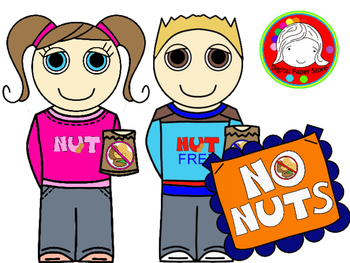 